Модуль 1 . Зрительно-слуховая стимуляция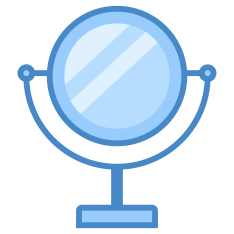 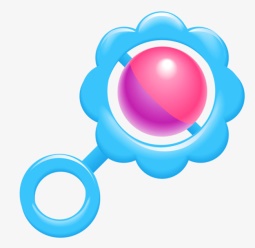       Содержание работы «Зрительно-слуховая стимуляция» предполагает развитие у детей с ментальными нарушениями предпосылок зрительно-слухового внимания, восприятия, зрительно-слуховой деятельности.     При этом формируются сенсомоторные реакции, связанные с фиксацией на объекте, запоминанием образа предмета, обозначение его словом, обогащается сенсорный опыт, доступный детям с нарушениями развития.Алгоритм развития зрительного восприятия:    - фиксация взгляда на неподвижном объекте (светящийся, цветной, лицо взрослого);    - прослеживание взглядом за движущимся объектом (перемещение по горизонтали, по вертикали; близко расположенный, удаленный);    - предъявление объекта в разных модальностях, новых условиях, с новыми свойствами.Алгоритм развития слухового восприятия:    - локализация статичного источника звука (близко расположенного);    - прослеживание взглядом за движущимся источником звука (близко расположенным)    - локализация удаленного источника звука;    - прослеживание взглядом за удаленным движущимся источником звука;    - различение и узнавание звуков.ознакомление и действия с такими визуальными раздражителями, как фонарик, светящаяся игрушка, яркий предмет;наблюдение за отражением предмета в зеркале;показ ребенку его фотографии, фотографии близкого человека, привлечение его внимания к рассматриванию фотографии (введение в поле зрения, привлечение внимания с использованием доступных вербальных и невербальных средств общения);простые действия взрослого в поле зрения ребенка, направленные на стимуляцию наблюдений за ними ребенка: отпечатки на песке, бумаге, другой поверхности, надевание и снимание шляпы, очков и пр.;совместные с взрослым предметные действия и упражнения на зрительное восприятие предметов, различных по цвету, форме, размеру, на разном расстоянии, в статике и в движении. При этом соблюдаются следующие условия и последовательность предъявления объектов:зрительное пространство увеличивается по мере концентрации взгляда ребенка на объекте и овладения умением перемещать взгляд в трехмерном пространстве;предлагаемые предметы цветные, подвижные и хорошо отражают свет; расстояние до предмета позволяет ребенку легко дотянуться до него;последовательность введения предметов: от крупных к более мелким.  совместные с взрослым упражнения, стимулирующие ребенка к зрительному прослеживанию за предметом и вызывающие стремление достать предмет с помощью взрослого (потянуться за ним, достать, толкнуть предмет, проследить взглядом, поползти за ним и пр.);  тренировочные упражнения на привлечение внимания ребенка к слуховым и зрительным раздражителям (игрушки и предметы различного цвета, формы, звучащие предметы, музыкальные произведения), при этом поощряются эмоциональные и адекватные реакции ребёнка на раздражители;  совместные игровые упражнения на стимуляцию зрительных и слуховых ориентировочных реакций:развитие реакции на внезапно возникший звук (двигательные/эмоциональные реакции на речевые/неречевые звуки);сосредоточение на звучащем предмете, голосе взрослого, находящегося вне поля зрения ребенка;фиксация взгляда на неподвижном предмете;сосредоточение на предмете, издающем звук, и слежение за его движением (вверх/вниз, влево/вправо, по кругу, близко/далеко, быстрее/медленнее);нахождение источника звука (поворот головы к источнику звука с опорой на зрение);зрительное сосредоточение на предмете, расположенном в горизонтальной плоскости (из положения «лежа на животе»);наблюдение за предметом (например, мячом), который движется в направлении к ребенку и от него (близко и далеко);реагирование на ласковое и сердитое выражение лица;нахождение невидимого источника звука и выполнение целенаправленных действий в его сторону (поворот туловища со спины на бок и на живот, разворот корпуса тела к источнику звука);реагирование на различные голосовые интонации;узнавание голосов знакомых людей;реагирование на различную громкость звуков, на разный темп звучания;зрительное сосредоточение на предмете, расположенном в вертикальной плоскости;стимуляция зрительных ориентировочных и эмоциональных реакций при показе знакомых игрушек, умения замечать новые предметы, игрушки (эмоциональные/двигательные, голосовые реакции);поиск взглядом игрушки, удаленной из зрительного поля ребенка (например, используя ширму), в ответ на вопрос «где?».упражнения с элементами игры на развитие неречевого слуха:привлечение внимания к неречевым звукам, стимулирование стремления ребенка прислушиваться и соотносить эти звуки с предметами;различение звучания двух резко различных музыкальных инструментов (например, барабан и колокольчик);упражнения с элементами игры на развитие речевого слуха:-	активизация ответных голосовых реакций ребенка
(звуки, звукокомплексы, звукоподражания);     -	соотнесение лица знакомого человека с его голосом.совместные предметно-игровые действия, направленные на:-	развитие зрительных ощущений и узнавание предметов, рас
полагающихся в руках, на столе, в коробке, на полке и т. д., при этом
ребенок находится в разном положении относительно этих
предметов (смотрит на предмет сзади, спереди, сверху, снизу, из   положения лежа, сидя, стоя);- выбор предмета (различной формы, цвета, названия и пр.) из нескольких: фиксирует взгляд на нужном предмете, дотягивается до него, берет его и пр.;упражнения с элементами игры на узнавание по форме, по характерным звукам, наощупь игрушки, предметы, в том числе предназначенные для формирования и развития культурно-гигиенических навыков (мыло, зубная щетка), для приема пищи (чашка, миска, ложка и др.) Модуль 2. Тактильная стимуляция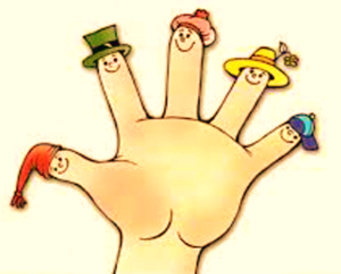 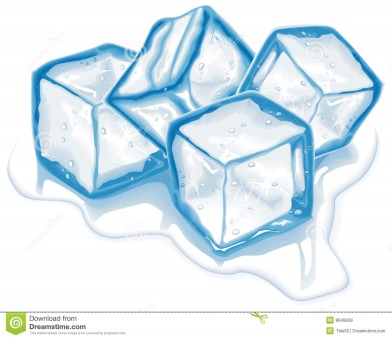 Важную информацию об окружающем мире человек получает через осязательные ощущения. Поэтому огромное значение в коррекционной работе с детьми с умственной отсталостью приобретает тактильная стимуляция.Осуществляя работу по сенсомоторному развитию ребенка, в частности по развитию осязательных ощущений, важно знать и учитывать его особенности и сложности. Сенсорный опыт приобретается и обогащается в процессе ориентировочно-поисковой деятельности. Ребенок может познать окружающий мир, только используя поисковые способы ориентировки, т. е. методом проб и ошибок, который потом сменяется зрительной, слуховой, осязательно-тактильной, вкусовой и обонятельной ориентировкой. Дети с умственной отсталостью поисковыми способами ориентировки овладевают на примитивном уровне, поэтому обучение их восприятию тактильных раздражителей имеет специфические особенности. Необходимым условием проведения тактильных упражнений является их пошаговое освоение. Не всегда ответные реакции детей (двигательные, кожные, эмоциональные) соответствуют силе раздражителя. В связи с этим их сначала учат пассивному способу обследования (спокойные, медленные совместные обследовательские действия взрослого и ребенка). При нормализации тактильных и проприоцептивных ощущений соотношение пассивных, пассивно-активных и активных движений изменяется в пользу последних.Алгоритм развития тактильного восприятия:развитие тактильных ощущений ребенка, стимулируя его реакции на прикосновения (поглаживание, легкое надавливание на руки, щеки и т. п.);развитие тактильных ощущений, возникающих при прикосновениях к материалам различной фактуры, температуры, плотности;вызывание тактильных ощущений в ходе использования вибрационных стимулов;развитие умений узнавать и различать тактильно различные материалы и предметы.Игровые упражнения на стимуляцию чувствительности тела с помощью прикосновения, массирования, поглаживания, сенсорных контактов:ощупывание и массирование рук и ног;поглаживание головы, шеи, рук, ног с проговариванием потешек, детских четверостиший («Коза рогатая», «Сорока-ворона»);поглаживание с несильным надавливанием с проговариванием потешек, детских четверостиший;разминание (движения, позволяющие растирать мышцы и группы мышц);массирование тела воздушным шариком, мехом, шерстяным лоскутом, щеткой, звучащей игрушкой;массирование рук, ног теплыми предметами с проговариванием потешек, детских четверостиший и др.;совместные с ребенком упражнения, направленные на развитие чувствительности тела с использованием предметов округлой формы: воздушный шарик, теннисный (мохнатый), резиновый, пластмассовый (гладкий) мячи, массажные мячи и валики и др.:игры и упражнения в сухом бассейне (погружение в шарики, «купание» в шариках и др.);укладывание ребенка на различные поверхности с целью стимулирования тактильных ощущений тела: мягкие, пушистые, гладкие и жесткие поверхности в теплой комнате (поверхности разной текстуры в сочетании со звуковым стимулом: шероховатое одеяло, хрустящая бумага, коврик или лоскутное одеяло из различных по фактуре кусочков ткани, поверхности с «шуршалками», «пищалками», застежками и пр.);опутывание лентами, поглаживание, пожатие рук;игры и упражнения на прикосновение перышком, помазком для бритья, щеткой-сметкой и др.;игры и упражнения с использованием приема похлопывания (губкой, рукой) по рукам, ладошкам, ногам;ритмичное похлопывание с проговариванием потешек, детских четверостиший и др.;упражнения, в которых внимание ребенка привлекается к дидактической вибрирующей игрушке, вызывающей у него реакцию на вибрацию; вибрационный массаж рук, ног с помощью сенсорных вибромассажеров;игры и упражнения в «пальчиковом бассейне» (тазики и мисочки с разными наполнителями: песок, камешки, листья, шишки);стимулирование сенсорных ощущений детей в ходе взаимодействия с природными материалами (снег, лед, вода, песок): прикосновение ими к разным частям тела, погружение рук и др.; игры и упражнения с водой (теплая и холодная);совместные с взрослым игры и игровые действия на восприятие различных свойств предметов и материалов: влажное и сухое, мягкое, приятное, твердое, жесткое (вафельное и махровое полотенца, вата, мех, мягкая кисточка, плюшевая игрушка, пальцы, мячи, камень, ветки дерева, металлическая тарелка, массажный мяч и пр.);игры и упражнения с использованием крема, лосьона, масла (по показанию врача): растирание, поглаживание, похлопывание и др.;упражнения на развитие температурных ощущений: теплый, горячий, холодный (прикосновение к ребенку теплыми и холодными руками, тряпочками, игрушками типа «Мякиши», грелкой, льдом, использование направленной теплой и холодной воздушной струи фена и др.);упражнения на удержание предмета ртом и исследование его: сосание, облизывание, проба на вкус; упражнения на развитие умения исследовать предмет глазами (с перемещением/без перемещения);стимулирующие сенсорные упражнения с дополнительными раздражителями (акустическими, визуальными, температурными), сопровождающими действия с прослеживающим взглядом и т. п.;кинезиотерапевтические упражнения на активизацию мышечных реакций ребенка:стимуляция стоп с помощью материалов разной фактуры;украшение ног и рук ребенка яркими и/или звенящими браслетиками;стимуляция движений губ ребенка пальцами взрослого (приемы пощипывания, прикосновения льдинками, холодной тканью, детской грелкой и др.);массаж щек ребенка;телесно-ориентированные упражнения: брать на руки, усаживать на колени, ласково прижимать к себе, сопровождая действия рифмованными текстами, например, «Коза рогатая, «Сорока-ворона», «Шла большая черепаха» и др., прикасаясь к ребенку руками и различными приятными на ощупь предметами и материалами и т. п.Модуль 3. Стимуляция обонятельной чувствительности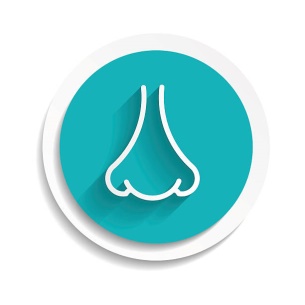 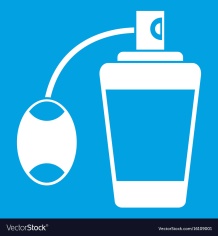 По критерию обонятельной чувствительности условно можно выделить две группы детей.	Первая группа — дети (подростки) с гиперсензитивностью (чрезмерная реакция на запахи):отрицательно реагируют на запахи (плачем, двигательным беспокойством и т. п.);запах туалета (испражнений), пота вызывает у них сильную негативную реакцию или даже тошноту;запах духов и одеколона вызывает раздражение, возможно, сильное; раздражают бытовые и кухонные запахи;запах является ведущим критерием при определении отношения к конкретному человеку или конкретному местуВторая группа — дети (подростки) с гипосензитивностью (недостаточная реакция на запахи):не реагируют на запахи;тщательно обнюхивают новые предметы, людей; обнюхивание предмета — один из способов взаимодействия с ним.Взрослый должен обязательно учитывать противопоказания, связанные с возможными аллергическими реакциями или астматическим компонентом у ребенка. При смене обонятельных ощущений рекомендуется использовать кофейные зерна, чтобы избавиться от прежнего запаха.При низкой сенсорной чувствительности для детей с умственной отсталостью рекомендуется применение ароматерапии и веществ с сильными запахами в качестве награды или переключения внимания от неприемлемых обонятельных стимулов.При высокой сенсорной чувствительности используются чистящие средства и шампуни без запаха, следует отказаться от применения духов, по мере возможности удалить все запахи из окружающей среды.Важно!!! Данное направление работы проводится после согласования с врачом. Оно осуществляется только при отсутствии у ребенка аллергических и астматических реакций на запахи.Совместные игровые действия, в процессе которых внимание ребенка привлекается к запахам (людей, которые тесно контактируют с ним, пищи, туалетных принадлежностей и пр.); предъявление запахов, различных по интенсивности;расширение сенсорного опыта ребенка: предъявление знакомых и незнакомых ему запахов (с учетом противопоказаний); игры и игровые действия, направленные на развитие функции «вдох — выдох» («Ах, как пахнет», «Фокус» и др.), ощупывание руками носа взрослого при вдохе и выдохе (ощущение воздушной струи при выдохе);в игровых упражнениях обучение пантомимическому, жестовому выражению положительной или отрицательной реакции на запахи; совместные упражнения, в которых внимание ребенка привлекается к источнику запаха и месту, откуда этот запах распространяется (чашка, миска, стоящие перед ребенком; взрослый, который будет с ним заниматься; емкость с дезинфицирующим раствором; горшок с испражнениями и др.), при сниженной тактильной чувствительности учить ребенка по источнику запаха выражать неудовольствие, привлекать к себе внимание; специальные упражнения, направленные на обучение дифференциации запахов, ребенок нюхает пахучие вещества и предметы, используемые в повседневной жизни, объекты природного происхождения, продукты питания (фрукты, овощи, мясо, рыба, молоко и пр.); материалы для исследования запахов подбираются в зависимости от индивидуальных психофизиологических особенностей и возможностей каждого ребенка; игры и упражнения на развитие обонятельных ощущений, связанные с проведением гигиенических процедур: запах мыла (хозяйственное, туалетное), шампуня, пены, зубной пасты, ароматизированных салфеток, крема, лосьона и т. д. (с учетом противопоказаний).игры и упражнения на развитие обонятельных ощущений, связанные с приемом пищи: запах принимаемой пищи, джема, варенья, ванили, меда, йогурта, чая, кофе, молока и др. (с учетом противопоказаний);игры и упражнения на развитие обонятельных ощущений, связанные с приемом лекарственных средств: валериана, пустырник, пион и др. (с учетом противопоказаний);игры и упражнения на развитие обоняния с помощью эфирных масел: герани, жасмина, мирры, пальмарозы, сандала под релаксирующую музыку (нанесение капелек из флакона на кисть, шею за ушком (взрослого и ребенка); вдыхание аромата с ватных шариков, пропитанных различными эссенциями, духами, дезодорантами); нанесение масел, обладающих разогревающими свойствами (кунжутное, льняное, оливковое в сочетании с эфирным маслом), на все тело ребенка массажными движениями (с учетом противопоказаний);игры и упражнения с предметами, пропитанными эфирными маслами аниса, ромашки, мандарина, ванили (с учетом противопоказаний); игры и упражнения с предметами одежды (шляпа, шарф, варежки, платок), на которые нанесены эфирные масла (с учетом противопоказаний);игры и упражнения с использованием растений: живые цветы; веточки сосны, ели; баночки с семенами укропа, зерен кофе, корочками апельсина; мешочки с засушенными растениями (ваниль, морские водоросли, анис, лаванда, базилик и др.); подушечки, набитые листьями шалфея, лепестками розы, семенами укропа, цветами фиалки, высушенными ветками и цветками лаванды, с добавлением одной-двух капель эфирного масла ромашки или мелиссы и др. (с учетом противопоказаний).Список использованных источников1. Сборник программ коррекционных курсов для детей и подростков с глубокой умственной отсталостью / Т.А. Алексеева, Л.Б. Баряева, Л. И. Кайкина, Л.В. Капустянская и др.; под редакцией Н.Н. Яковлевой. СПб., 2015.Муниципальное автономное общеобразовательное учреждение «Средняя общеобразовательная школа № 24» ПАКЕТ РЕКОМЕНДАЦИЙДЛЯ РОДИТЕЛЕЙПО СЕНСОРНОМУ РАЗВИТИЮ ДЕТЕЙ С МЕНТАЛЬНЫМИ НАРУШЕНИЯМИ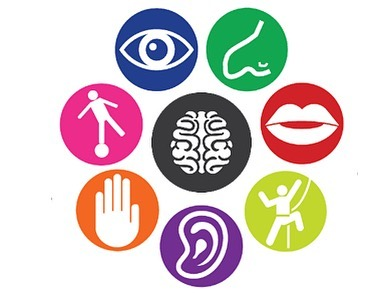 Евсеева Л.В., магистр специального (дефектологического) образования, учитель-дефектолог                                          Гуменюк Г.В., учитель-логопед    Тамбов, 2018 г.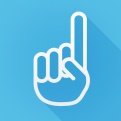 РЕКОМЕНДАЦИИРЕКОМЕНДАЦИИРЕКОМЕНДАЦИИ